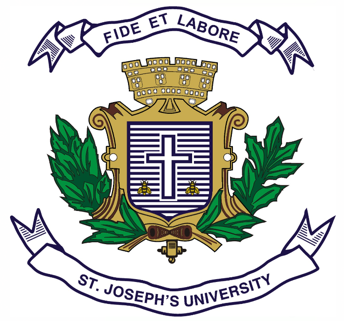 ST.JOSEPH’S UNIVERSITY, BENGALURU -27B.A. INDUSTRIAL RELATIONS– I SEMESTERSEMESTER EXAMINATION: OCTOBER 2023(Examination conducted in November/December 2023)IR 1221- ORGANIZATIONAL BEHAVIOUR(For Current Batch and Supplementary students)Time: 2 Hours								    Max Marks: 60This paper contains TWO printed pages and THREE partsPART-AAnswer any TEN of the following: (10x2=20 Marks)What is Organizational Behavior?Define Personality.Define Motivation.Mention any two determinants that influence personality.What are the two theories given by Mc. Gregor?Mention any two social science subjects influencing the study of Organizational Behavior.Name any two Industrial Cities of India.What is the meaning of Attitude?Name the last stage in Perception Process.Define Industrial Relations.	 What is the meaning of Perception?What is an Industry?                                                                    PART-B                            Answer any FIVE of the following: (5x5=25 Marks)Write short notes on how sociology and psychology influence the study of OBName all the stages in Perception Write Short notes on Nature and Scope of Organizational BehaviorGive details of two personality typesWhat are the characteristics of Attitude? ExplainGive details of any one Theory of Motivation.Explain the importance on the study of Organizational Behavior.                                                       PART-C                              Answer any ONE of the following: (1x15=15)Explain Maslow’s Need Hierarchy Theory of Motivation. Write an essay on various factors determining personality OR Explain Organizational Behavior as an Interdisciplinary Subject.